ATTENTION:This is a CLASS ASSIGNMENT.
Will be worked on for 3 days; then linked to the “Aesthetics Class Work” label on your home page. 

It’s only one page. The secondary pages will be fake links.
This class assignment is IN ADDITION TO Chapter 4’s Pacific Trails assignment at the end of the chapter.HTML Chapter 4 Practice  AND CLASSWORK   OBJECTIVE: For the next 3 days we will practice and discuss the material in Chapter 4. We will use the layout shown on the attached page to practice the chapter material, which deals with images and creating aesthetically pleasing websites.You’ll submit this at the end of our discussions and practice.  The steps will not be written here.  Instead, you will follow along during the 3 days. When you upload it for a grade, the goal is to have at least 90% of what we do in class. Note that this is IN ADDITION TO the homework – which is Pacific Trails for Chapter 4. Unlike the textbook assignments, you can do more. Feel free to CREATE, EMBELLISH, EXPLORE! OVERVIEW:Day 1 will mostly be for setting up and envisioning our design. You will setup, acquire assets, and create basic HTML parts.   Day 2 will be for discussing new features and concepts of Chapter 4. There will be some hands-on after the discussion.  Day 3 is for finalizing and making sure that we incorporate most of Chapter 4. This chapter is long, and I will let you know of the features that we don’t get to work with. Tasks for Day 1 Within your “115” folder, create new folder called “aesthetics”  Create a blank HTML file called index.html (see page 28) 
In spite of the navigation with page names, this will be a 1-pager with fake links.Create a blank CSS file called chap4.cssCome up with a theme of your choice. You’ll be using placeholder text.Find a few pictures that you might use later. Use the wireframe on page 3 to configure the parts. You can use brief placeholders like “nav here” or “Left column here” to keep you on track. Come up with an attractive color scheme and paste the colors as comments in your CSS file. 
Use a color scheme website.In the <footer>, add 2 or so lines of information. 
E.g. copyright, email, contact info, link to a fake Terms of Use policy, etc. 
See https://icons8.com/articles/website-footer-design for more information. Link your CSS file to your webpage. Then for starters in CSS: 
- make a body background color; 
- Begin styling the footer.  Try about 4 declarations for starters. Then before class ends, we will work together on these together.From the illustration, we’ll add content to the sections to your HTML. (header, h1, nav, etc.)I’ll clarify which text and placeholders to add. Do this at home if you know how. 
- Go to any graphics program (such as pixlr.com, photopea.com, or Photoshop) 
- Crop a hero image to 980px X 350px. 
- Add something to enhance visual interest. E.g. semi-transparent strip. 
- Crop 2 more images for #rightcol. Suggestion:  200 by 150. When you submit this after day 3, it must have the same basic layout. However, you can feel free to embellish with your HTML and CSS. SEE THE WIREFRAME ON THE NEXT PAGE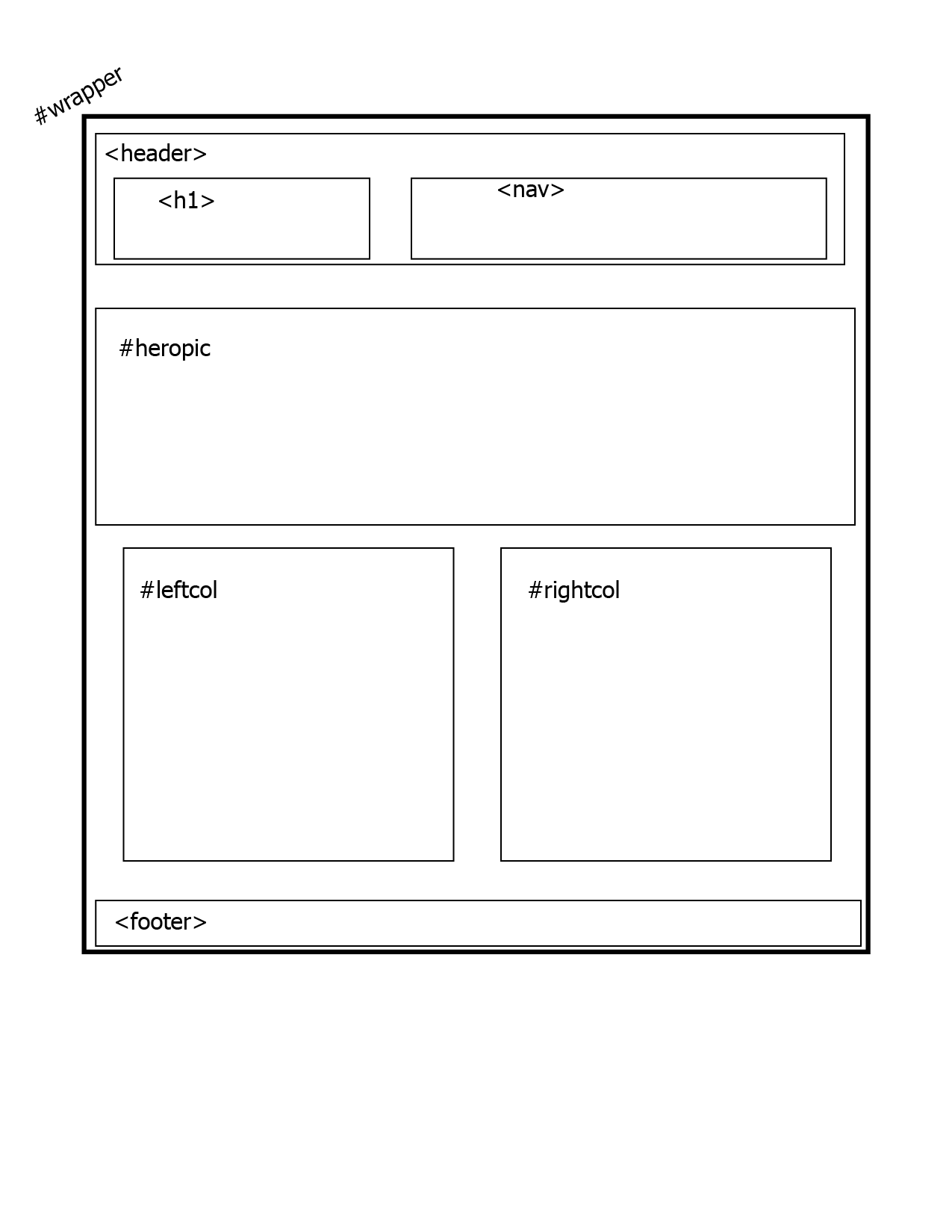 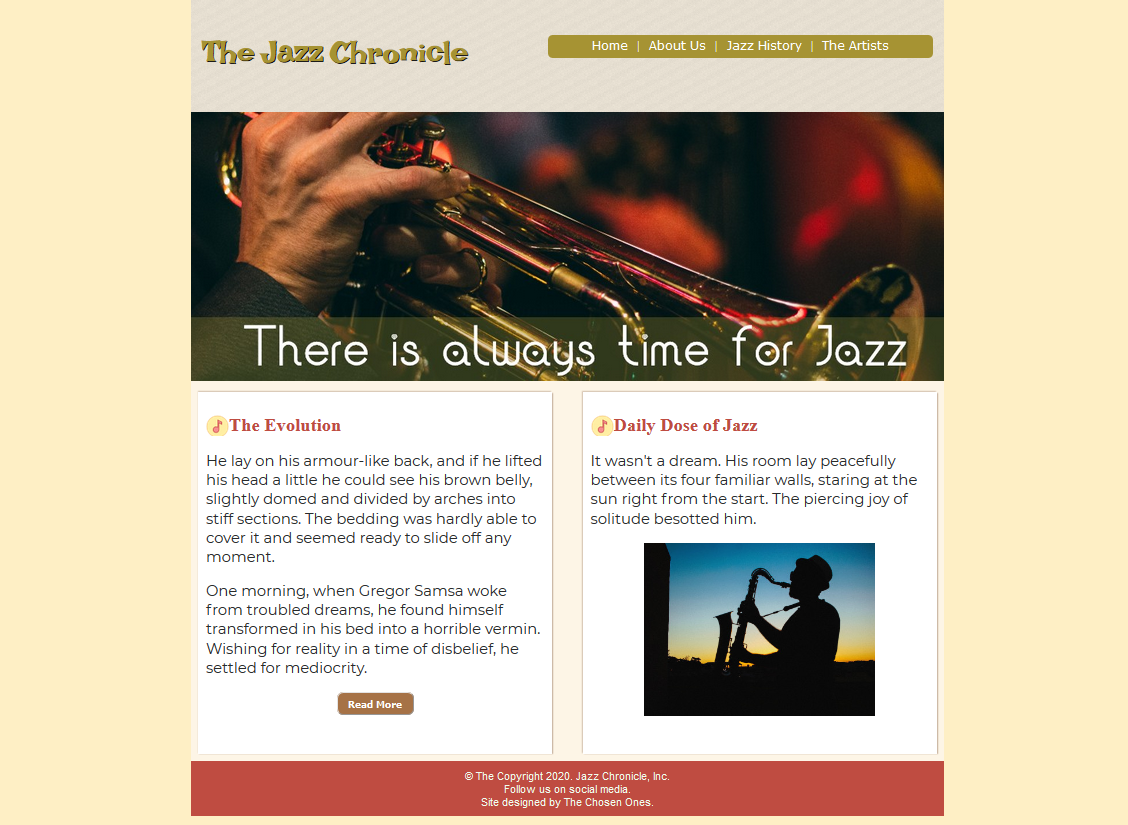 